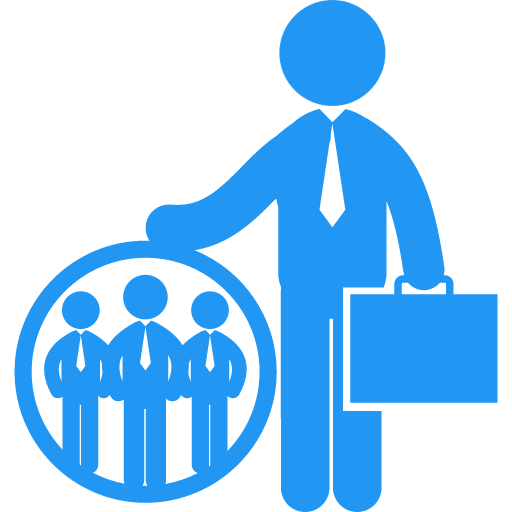 Человек, его права и свободы являются высшей ценностью. Признание, соблюдение и защита прав и свобод человека и гражданина - обязанность государства. Это положение содержится в Конституции Российской Федерации.Конституцией предусмотрено право каждого гражданина свободно распоряжаться своими способностями к труду, выбирать род деятельности и профессию. Каждый имеет право на:-труд в условиях, отвечающих требованиям безопасности и гигиены;-на вознаграждение за труд без какой бы то ни было дискриминации и не ниже установленного федеральным законом минимального размера оплаты труда;-на отдых;-право на защиту от безработицы. Указанные права и свободы являются правами и свободами каждого человека, распространяются на всех, вне зависимости от степени трудоспособности, состояния здоровья. Поэтому каждый инвалид обладает правом на труд. Основные положения, закрепленные Конституцией, находят свое реальное воплощение в законодательстве Российской Федерации и субъектов Российской Федерации.Федеральным законом от 24.11.1995 № 181-ФЗ «О социальной защите инвалидов в Российской Федерации» установлено, что инвалидам предоставляются гарантии трудовой занятости путем проведения специальных мероприятий, способствующих повышению их конкурентоспособности на рынке труда, в частности путем установления в организациях независимо от организационно-правовых форм и форм собственности квоты для приема на работу инвалидов и минимального количества специальных рабочих мест для инвалидов. В соответствии со статьей 24 данного закона работодатели в соответствии с установленной квотой для приема на работу инвалидов обязаны:	-создавать или выделять рабочие места для трудоустройства инвалидов и принимать локальные нормативные акты, содержащие сведения о данных рабочих местах;	-создавать инвалидам условия труда в соответствии с индивидуальной программой реабилитации или абилитации инвалида;	-предоставлять в установленном порядке информацию, необходимую для организации занятости инвалидов.Законом Российской Федерации от 19.04.1991 № 1032-1 «О занятости населения в Российской Федерации» (статья 25) установлено, что работодатели содействуют проведению государственной политики занятости населения на основе соблюдения установленной квоты для трудоустройства инвалидов. Работодатели обязаны ежемесячно представлять органам службы занятости полную и достоверную:	-информацию, необходимую для осуществления деятельности по профессиональной реабилитации и содействию занятости инвалидов (информацию о созданных или выделенных рабочих местах для трудоустройства инвалидов в соответствии с установленной квотой для приема на работу инвалидов, включая информацию о локальных нормативных правовых актах, содержащих сведения о данных рабочих местах);	-информацию о выполнении квоты для приема на работу.Законом Ханты-Мансийского автономного округа-Югры от 23.12.2004 № 89-оз «О гарантиях трудовой занятости инвалидов в Ханты-Мансийском автономном округе-Югре» установлено, что работодателям, численность работников которых составляет не менее чем 35 человек, устанавливается квота рабочих мест для трудоустройства инвалидов в размере двух процентов среднесписочной численности работников.Квота для приема на работу инвалидов - минимальное количество рабочих мест (в процентах от среднесписочной численности работников), на которые работодатель обязан трудоустроить инвалидов, включая количество рабочих мест, на которых уже работают граждане указанной категории.Квота считается выполненной, если работодателем создано (выделено) необходимое количество квотированных рабочих мест для инвалидов (в том числе специальных), приняты локальные нормативные акты, содержащие сведения о данных рабочих местах, и на все созданные или выделенные рабочие места трудоустроены инвалиды.При создании и выделении рабочих мест для трудоустройства инвалидов необходимо учитывать также требования Методических рекомендаций по перечню рекомендуемых видов трудовой и профессиональной деятельности инвалидов с учетом нарушенных функций и ограничений их жизнедеятельности, утвержденных приказом Министерства труда и социальной защиты Российской Федерации от 04.08.2014 № 515.Работодатели обязаны обеспечить выполнение обязательных требований, установленных действующим законодательством, путем проведения специальных мероприятий по трудоустройству инвалидов и предоставления соответствующей информации в центры занятости.Несоблюдение норм законодательства в области квотирования рабочих мест для трудоустройства инвалидов является основанием для привлечения работодателей к административной ответственности в соответствии с Кодексом об административных правонарушениях Российской Федерации.Важное значение в деле устройства инвалида на работу имеет индивидуальная программа реабилитации инвалида. Нужно помнить, что содержащиеся в ней рекомендации должны учитываться при трудоустройстве граждан с ограниченными возможностями здоровья. Но если у инвалида есть желание, силы он может попробовать себя в иной сфере деятельности, нежели указано в индивидуальная программе реабилитации инвалида.Труд свободен. Обеспечение конституционного права граждан с ограниченными возможностями на труд - задача государственного значения, реализуемая органами службы занятости.Материал подготовленотделом трудовой миграции и взаимодействия с работодателямиКУ «Нефтеюганский центр занятости населения»